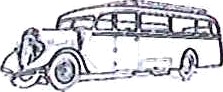 NOM :Prénom :Adresse :AUTOCARS ANCIENS DE FRANCESiège : Route de Lauterbourg — Z.I. Est Altenstadt 67160 WISSEMBOURG Adresse postale : 1 rue Principale F-67350 ETTENDORFBULLETIN D’ADHESION 2023Code Postal :	Ville Pays ‘Je déclare par la présente renouveler mon adhésion / devenir membre de l’Association et paye par chèque ou par virement bancaire le montant de la cotisation annuelle, maintenu à 35 euros pour 2023.Ce montant ne donne pas lieu à l’émission d’un reçu fiscalJe souhaite soutenir et encourager l’Association dans ses projets à venir, par un don d’un montant libre de	euros.Je joins pour cela un chèque ou un virement bancaire séparé. *Ce don est éligible à un reçu fiscal pour tout montant à partir de 15 €.Je demande un reçu fiscal :	oui	non’si vous procédez à un paiement unique, par exemple d’un montant de 50€, 35C seront affectés à la cotisation annuelle et 15 € seront considérés comme un don ouvrant droit à un reçu fiscal pour ce montant précis.Fait à	, Ie  	 Signature :Références bancairesCrédit Agricole Alsace-Vosges / Wissembourg - IBAN FR76 1720 6000 1363 0165 7175 043 - Code Blc : AGRIFRPP872Les informations recueillies sur ce formulaire sont enregistrées dans un fichier informatisé par le Secrétaire de l’Association pour permettre de transmettre les informations concernant la vie de l'Association. La base légale du traitement est le consentement. Les données collectées seront communiquées aux seuls destinataires suivants : Président, Vice-président, Trésorier et Secrétaire de l’Association. Les données sont conservées pendant toute la durée d’existence de l’association. Vous pouvez accéder aux données vous concernant, les rectifier, demander leur effacement ou exercer votre droit à la limitation du traitement de vos données. Vous pouvez retirer à tout montent votre consentement au traitement de vos données ; Vous pouvez également vous opposer ou traitement de vos données; Vous pouvez également exercer votre droit ä la portabilité de vos données. Consultez le site www.cnil.fr pour plus d’informations sur vos droits. Pour exercer ces droits ou pour toute question sur le traitement de vos données dans ce dispositif vous pouvez contacter le secrétaire de l’association au 06.70.82.02.10. Si vous estimez, après nous avoir contactés, que vos droits « Informatique et Libertés » ne sont pas respectés, vous pouvez adresser une réclamation à la CNIL